                                        CARDÁPIO IMA 02/03 A 06/03 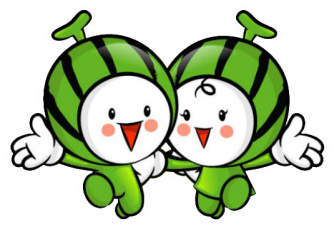          OBS: 1) O cardápio poderá sofrer alterações devido à entrega da matéria-prima pelos fornecedores, sazonalidade e aceitação das crianças. 2) O arroz integral   será servido com 50% arroz parboilizado e 50% arroz integral. 3) Os chá servidos serão dos seguintes sabores: camomila, erva-doce, erva-cidreira, melissa, maçã e hortelã. 4) As  sopas para os bebês serão amassadas. 5) No dia que não houver oferta de bebida será servido água.     CARDÁPIO IMA 09/03 A 13/03          OBS: 1) O cardápio poderá sofrer alterações devido à entrega da matéria-prima pelos fornecedores, sazonalidade e aceitação das crianças. 2) O arroz integral       será servido com 50% arroz parboilizado e 50% arroz integral. 3) Os chá servidos serão dos seguintes sabores: camomila, erva-doce, erva-cidreira, melissa, maçã e hortelã. 4) As  sopas para os bebês serão amassadas. 5) No dia que não houver oferta de bebida será servido água.                                     CARDÁPIO IMA 16/03 A 20/03          OBS: 1) O cardápio poderá sofrer alterações devido à entrega da matéria-prima pelos fornecedores, sazonalidade e aceitação das crianças. 2) O arroz integral       será servido com 50% arroz parboilizado e 50% arroz integral. 3) Os chá servidos serão dos seguintes sabores: camomila, erva-doce, erva-cidreira, melissa, maçã e hortelã. 4) As  sopas para os bebês serão amassadas. 5) No dia que não houver oferta de bebida será servido água.                                   CARDÁPIO IMA 23/03 A 27/03          OBS: 1) O cardápio poderá sofrer alterações devido à entrega da matéria-prima pelos fornecedores, sazonalidade e aceitação das crianças. 2) O arroz integral       será servido com 50% arroz parboilizado e 50% arroz integral. 3) Os chá servidos serão dos seguintes sabores: camomila, erva-doce, erva-cidreira, melissa, maçã e hortelã. 4) As  sopas para os bebês serão amassadas. 5) No dia que não houver oferta de bebida será servido água.    REFEIÇÕESSEGUNDA-FEIRATERÇA-FEIRAQUARTA-FEIRAQUINTA-FEIRASEXTA-FEIRALANCHE DA MANHÃBiscoito salgado Chá de frutasPão pulmann com requeijãoSuco de laranja com mangaBanana picada com farinha de aveiaIogurteBolo de laranjaCháFrutas (maçã e mamão)Isento de lactose e ovoBiscoito NinfaChá de frutasPão caseiro com geléia de frutasSuco de laranja com mangaBanana picada com farinha de aveiaIogurte sem lactoseBiscoito NinfaCháFrutas (maçã e mamão)BebêsMaçã argentina raspadinhaPera argentina raspadinhaPapa de banana branca com farinha de aveiaPapa de abacate com banana brancaMamão papaia amassadoALMOÇOCarne moída ensopada com batata, chuchu e cenouraArroz integral/FeijãoBeterrabaSuco de limãoCarne suína assadaArroz/FeijãoBatata doceCenoura raladaSuco de abacaxi com hortelãFrango aceboladinhoArroz integral/FeijãoCreme de milhoAlfaceSuco de maracujáPeixe empanadoArroz integral/FeijãoRepolhoSuco de laranja com couveBolo de carne assado enriquecido com farinha de veiaArroz /FeijãoBrócolis com cenoura cozidaSuco de laranja com limãoIsento de lactose e ovoCarne moída+ Arroz integral+Feijão+Beterraba+Suco de limãoCarne suína assada+Arroz+Feijão+Batata doce+Suco de abacaxi com hortelãFrango +Arroz integral+Feijão+ + Alface+Suco de maracujáPeixe ensopado +Arroz+Feijão+Suco de laranja com couveCarne moída+Arroz+Feijão+Brócolis e cenoura+Suco de laranja com limãoBebêsAletria com cenoura, chuchu e molho de carnePapa de batata doce e abobrinha com caldo de feijãoCanja (sopa de arroz com frango e 3 variedades de legumes)Papa de batata, chuchu, vagem e caldo de feijãoArroz papa com brócolis, cenoura e molho de carne LANCHE DA TARDEPão francês com geleiaSuco de abacaxi com hortelãFrutas (banana e maçã)Chá geladoCubinhos de gelatina coloridosSuco de laranjaFrutas (melancia e laranja)Biscoitos sortidosSuco de gelatina Isento de lactose e ovoPão francês com patêSuco de abacaxi com hortelãFrutas (banana e maçã)Chá geladoCubinhos de gelatina coloridosSuco de laranjaFrutas (melancia e laranja)Biscoito NinfaSuco de gelatinaBebêsPera argentina raspadinhaPapa banana branca com mamão papaia Papa de mamão papaiaBanana branca amassadaMaçã argentina raspadinhaJANTARRisoto (arroz com frango e legumes)Purê de batata e abóbora à bolonhesaPão pizzaMacarronadaPolenta com frango moído ensopado e legumesIsento de lactose e ovoRisoto (arroz com frango e legumes)Purê de batata (sem leite) e abóbora à bolonhesaSopa de carne com macarrão de sêmola e 3 variedades de legumes)Macarrão de sêmola com carne moída ensopadaPolenta com frango moído ensopado e legumesBebêsArroz papa com legumes e molho de frangoPapa de batata e abóbora à bolonhesaSopa de carne com macarrão e 3 variedades de legumesAletria com legumes e molho de carnePolenta com frango moído ensopado e legumes    REFEIÇÕESSEGUNDA-FEIRATERÇA-FEIRAQUARTA-FEIRAQUINTA-FEIRASEXTA-FEIRALANCHE DA MANHÃBiscoito de leiteChá Pão de leite com margarina sem sal e queijoSuco de abacaxi com hortelãFrutas (banana e mamão)Pão caseiro com geleiaSuco de laranja Frutas (manga e maçã)CháIsento de lactose e ovoBiscoito NinfaChá Pão caseiro com margarina Becel originalSuco de abacaxi com hortelãFrutas (banana e mamão)Suco de gelatinaPão caseiro com geléiaSuco de laranjaFrutas (manga e maçã)CháBebêsPera argentina raspadinhaMaçã argentina raspadinhaPapa de banana branca com mamão papaiaPapa de mamão papaia com suco de laranja limaBanana branca amassadaALMOÇOCarne moída ensopada com calabresaArroz integral/FeijãoFarofa com cenoura raladinhaRepolhoSuco de laranjaFrango assadoArroz/ FeijãoMaionese de legumes (batata, cenoura, chuchu e vagem)Suco de maracujáEnroladinho de carneArroz integral/FeijãoPolenta com queijo magroAlface americanaSuco de laranja com limãoEstrogonofe de frango (magro)Arroz/FeijãoBatata palhaBeterrabaSuco de abacaxi com hortelãCarne de panelaArroz integral/FeijãoBolinho de arroz com espinafrePepino japonêsSuco de limãoIsento de lactose e ovoCarne moída com calabresa+Arroz integral+Feijão+Repolho+Suco de laranjaFrango assado+Arroz +Legumes cozidos+Suco de maracujáEnroladinho de carne+Arroz+Feijão+ Polenta+ Alface americana+Suco de limão com laranjaFrango refogado+Arroz+Feijão+Beterraba+Suco de abacaxi com hortelãCarne de panela+Arroz integral+Feijão+Pepino+Suco de limãoBebêsPapa de abóbora e batata com molho de carneLegumes amassados com caldo de feijãoPolenta cremosa com chuchu e molho de carnePapa de batata doce e beterraba com caldo de feijãoArroz papa com couve-flor, abobrinha e molho de carneLANCHE DA TARDEPão pulmann com geléiaSuco de limãoFrutas (melancia e banana)Gelatina  Bolo de cocoChá de frutasBanana e maçã picadas com farinha lácteaChá geladoRosquinha de polvilhoSuco de laranja com cenouraIsento de lactose e ovoPão caseiro com geléiaSuco de limãoFrutas (melancia e banana)GelatinaBiscoito NinfaChá de frutasFrutas (maçã e banana)Chá geladoBiscoito NinfaSuco de laranja com cenouraBebêsMaçã argentina raspadinhaPapa de abacate com farinha de aveiaPapa de mangaPapa de banana branca Mamão papaia amassadoJANTARCanja (sopa de arroz com frango e 3 variedades de legumes)Penne integral com iscas de carne ensopadas e legumesPurê de batata com carne moídaArroz carreteiro (arroz com carne moída e legumes)Polenta com frango moído ensopado e legumesIsento de lactose e ovoCanja (sopa de arroz com frango e 3 variedades de legumes)Macarrão (de sêmola) com iscas de carne ensopadas e legumesPurê de batata (sem leite) com carne moídaArroz carreteiro (arroz com carne moída e legumes)Polenta com frango moído ensopado e legumesBebêsCanja (sopa de arroz com frango e 3 variedades de legumes)Aletria com legumes e molho de carnePapa de batata e cenoura com molho de carneArroz papa com legumes e molho de carnePolenta com frango moído ensopado e legumes    REFEIÇÕESSEGUNDA-FEIRATERÇA-FEIRAQUARTA-FEIRAQUINTA-FEIRA SEXTA-FEIRALANCHE DA MANHÃBiscoitos sortidosChá de frutasPão pulmann com requeijãoSuco de laranja Frutas (melancia e banana)Pão de leite com geleiaCafé com leiteFrutas (maçã e laranja)CháIsento de lactose e ovoBiscoito NinfaChá de frutasPão caseiro com margarina Becel originalSuco de laranja Frutas (melancia e banana)Suco de gelatinaPão caseiro com geléia     Café com leiteFrutas (maçã e laranja)CháBebêsMaçã argentina raspadinhaPapa de mamão papaia com farinha de aveiaPapa de mangaBanana branca amassadaRaspas de pêra argentinaALMOÇOCarne moída ensopada com batatasArroz/FeijãoCenoura raladaSuco de abacaxi com hortelã Bife aceboladoArroz integral/FeijãoPurê de batataCouve-florSuco de laranja com limãoCarne suína ensopada com ervilhasArroz/FeijãoBatata doce BeterrabaSuco de laranja com couvePeixe à milanesaArroz/ FeijãoVagem ensopadinhaRepolhoSuco de limãoCarne bovina de fornoArroz integral/ FeijãoMacarroneseTomateSuco de abacaxi com hortelãIsento de lactose e ovoCarne moída+Arroz+Feijão+Cenoura+Suco de abacaxi com hortelãBife acebolado+Arroz integral+Feijão+Couve-flor+Suco de laranja com limãoCarne suína ensopada+Arroz+Feijão+Batata doce+Beterraba+Suco de laranja com couvePeixe ensopado/Arroz/Feijão/Vagem/Repolho/Suco de limãoCarne de forno + Arroz integral + Feijão+ Tomate+ Suco de abacaxi com hortelãBebêsAletria com legumes e molho de carnePapa de batata, cenoura e couve-flor com caldo de feijãoPapa de batata, doce, chuchu e beterraba com molho de carnePapa de abóbora , vagem e abobrinha com caldo de feijãoCanjaLANCHE DA TARDEPão francês com margarina sem sal e queijoSuco de maracujáFrutas (manga e maçã)Chá geladoBiscoito de leiteSuco de limãoFrutas (banana  e mamão)Rosquinha de polvilhoSuco de laranja com cenouraIsento de lactose e ovoPão caseiro com margarina Becel OriginalSuco de maracujáFrutas (banana e mamão)Chá geladoBiscoito NinfaSuco de abacaxi com hortelãFrutas (banana  e mamão)Biscoito NinfaSuco de laranja com cenouraBebêsPera argentina raspadinhaBanana branca amassadaPapa de mamão papaia com banana brancaPapa de salada de frutas (mamão, laranja, banana e maçã)Maçã argentina raspadinhaJANTARPolenta com frango ensopadinhoSopa de frango com arroz e 3 variedades de legumesMacarronadaRisoto (arroz com frango e legumes)Pizza caseiraIsento de lactose e ovoPolenta com frango ensopadinhoSopa de frango com arroz e 3 variedades de legumesMacarrão de sêmola com carne moída ensopadaRisoto (arroz com frango e legumes)Sopa de carne com macarrão de sêmola  e 3 variedades de legumesBebêsPolenta com frango ensopadinhoSopa de frango com arroz e 3 variedades de legumesAletria com legumes e molho de carneArroz papa com legumes e frango desfiadoSopa de carne com macarrão e 3 variedades de legumes    REFEIÇÕESSEGUNDA-FEIRATERÇA-FEIRAQUARTA-FEIRAQUINTA-FEIRA SEXTA-FEIRALANCHE DA MANHÃRosquinha de polvilhoSuco de laranjaBanana e maçã picadas com farinha lácteaPão caseiro com mel de abelha Chá geladoFrutas (mamão e abacaxi)FESTA DOS ANIVERSARIANTESIsento de lactose e ovoBiscoito NinfaSuco de laranjaBanana e maçã picadasPão caseiro com mel de abelha Chá geladoFrutas (mamão e laranja)Suco de gelatinaFESTA DOS ANIVERSARIANTESBebêsPera argentina raspadinhaPapa de mamão papaia com farinha de aveiaPapa de abacate com banana brancaBanana branca amassadaMaçã argentina raspadinhaALMOÇOCarne moída ensopada com cenoura e chuchuArroz integral/ FeijãoBeterrabaSuco de maracujáFrango assadoArroz/ FeijãoMaionese de batata e cenouraSuco de laranja com limãoCarne de panelaArroz integral/ FeijãoAipim picadinho com tempero verdeAlfaceSuco de abacaxiBife ao tomateArroz / FeijãoCouve manteiga refogada com farofaCenoura raladaSuco de limãoBolo de carne assadoArroz / FeijãoMacarrão integral ao sugoBrócolisSuco de laranja Isento de lactose e ovoCarne moída + Arroz integral+ Feijão+ Beterraba+ Suco de maracujáFrango assado+ Arroz+Feijão+ Batata e cenoura + Suco de laranja e limãoCarne de panela+ Arroz integral + Feijão+ Aipim+ Alface + Suco de abacaxiBife + Arroz+ Feijão+ cenoura ralada+ Suco de limãoCarne moída + Arroz+ Feijão+ Macarrão integral ao sugo+ Brócolis+ Suco de laranjaBebêsArroz integral papa com cenoura, chuchu e molho de carnePapa de batata, cenoura e couve manteiga com caldo de feijãoAipim amassado com abóbora e molho de carneSopa de carne com arroz e 3 variedades de legumesPapa de macarrão integral com brócolis e molho de carneLANCHE DA TARDEPão pulmann com requeijãoSuco de abacaxi com hortelãGelatina Biscoito  salgadoFrutas (banana e laranja)IogurtePão de leite com queijoSuco de laranja com cenouraFESTA DOS ANIVERSARIANTESIsento de lactose e ovoPão caseiro com margarina Becel originalSuco de abacaxi com hortelãGelatina Biscoito NinfaFrutas (banana e laranja)Iogurte sem lactosePão caseiro com geléiaSuco de laranja com cenouraFESTA DOS ANIVERSARIANTESBebêsMaçã argentina raspadinhaBanana branca amassadaPera argentina raspadinhaMamão papaia amassadoPapa de banana branca com mamão papaiaJANTARArroz carreteiro (arroz com carne moída e legumes)Purê de batata com carne moídaPolenta com frango moído ensopado e legumesMacarrão à bolonhesaCanja (sopa de arroz com frango e 3 variedades de legumes)Isento de lactose e ovoArroz carreteiro (arroz com carne moída e legumes)Purê de batata (sem leite) com carne moídaPolenta com frango moído ensopado e legumesMacarrão de sêmola com carne moída ensopadaCanja (sopa de arroz com frango e 3 variedades de legumes)BebêsLegumes amassados com molho de carneSopa de frango com macarrão e legumesPolenta com frango moído ensopado e legumesAletria com  legumes e molho de carneCanja (sopa de arroz com frango e 3 variedades de legumes)